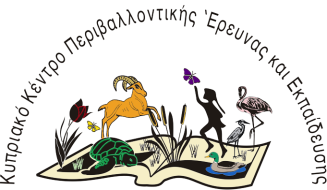 ΠΑΓΚΥΠΡΙΑ ΠΕΡΙΒΑΛΛΟΝΤΙΚΑ ΒΡΑΒΕΙΑ ΓΙΑ ΟΡΓΑΝΙΣΜΟΥΣ ΚΑΙ ΕΠΙΧΕΙΡΗΣΕΙΣ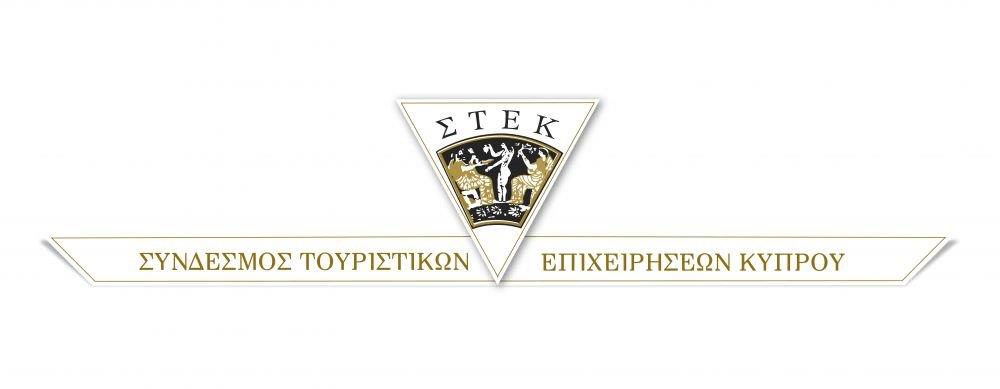 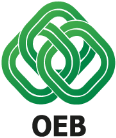 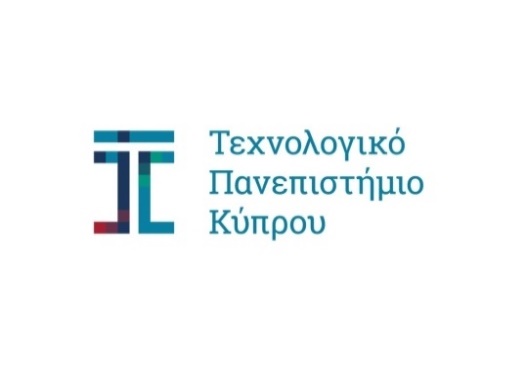 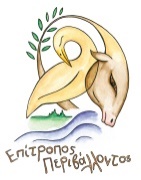 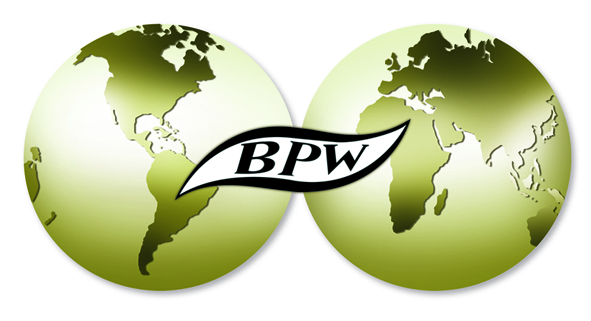 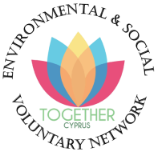 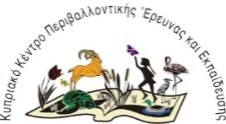 ΕΝΤΥΠΟ ΥΠΟΒΟΛΗΣ ΣΤΟΙΧΕΙΩΝ 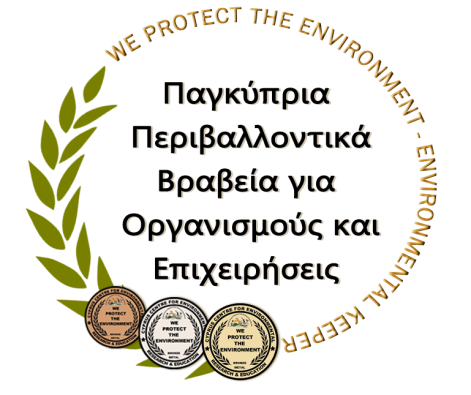 ΠΡΟΤΥΠΑ  - ΔΙΑΚΡΙΣΕΙΣ - ΒΡΑΒΕΙΑ ΟΡΓΑΝΙΣΜΟΥ / ΕΠΙΧΕΙΡΗΣΗΣπ.χ. ISO 14001, EMAS, ΒΡΑΒΕΙΟ ΚΥΚΠΕΕ ΓΙΑ ΤΟ ΠΕΡΙΒΑΛΛΟΝ, GREEN OFFICES, Διάκριση στα Περιβαλλοντικά Βραβεία του Τμήματος Περιβάλλοντος, ISO 50001ΜΕΡΟΣ Α. ΔΕΣΜΕΥΣΗ ΟΡΓΑΝΙΣΜΟΥ ΓΙΑ ΣΕΒΑΣΜΟ ΚΑΙ ΠΡΟΣΤΑΣΙΑ ΤΟΥ ΠΕΡΙΒΑΛΛΟΝΤΟΣ:Σημ.:  Επισυνάψετε (Σημειώστε √) όλα τα απαραίτητα έγγραφα που να αναφέρουν τη Δέσμευση του Οργανισμού/Επιχείρησης για Σεβασμό και Προστασία του Περιβάλλοντος.Κριτήρια Αξιολόγησης Μέρους Α:Δημιουργία και Προβολή Εγγράφου Δέσμευσης του οργανισμού για σεβασμό και προστασία του περιβάλλοντος □Προβολή δέσμευσης σε κοινόχρηστους χώρους του οργανισμού □Προβολή δέσμευσης στην ιστοσελίδα του και σε ηλεκτρονικά μέσα □Έντυπη μορφή δέσμευσης σε έγγραφα οργανισμού □Έντυπη μορφή δέσμευσης σε έγγραφα πελατών □Έντυπη μορφή δέσμευσης σε έγγραφα προμηθευτών □Έντυπη μορφή δέσμευσης σε έγγραφα προσωπικού □ΜΕΡΟΣ Β. ΠΕΡΙΒΑΛΛΟΝΤΙΚΗ/ΕΣ ΠΟΛΙΤΙΚΗ/ΕΣ ΤΟΥ ΟΡΓΑΝΙΣΜΟΥ/ΕΠΙΧΕΙΡΗΣΗΣ:Σημ.:  Επισυνάψετε (Σημειώστε √) όλα τα απαραίτητα έγγραφα που να πιστοποιούν την/τις Περιβαλλοντική/ες Πολιτική/ές που υιοθετείται/ούνται από τον Οργανισμό/Επιχείρηση αναφορικά με τους πιο πάνω άξονες.Κριτήρια Αξιολόγησης Μέρους Β:1. ΠΟΛΙΤΙΚΗ ΓΙΑ ΤΗ ΜΕΙΩΣΗ ΑΠΟΒΛΗΤΩΝ □ΜΕΙΩΣΗ □ΑΝΑΚΥΚΛΩΣΗ □ΕΠΑΝΑΧΡΗΣΙΜΟΠΟΙΗΣΗ  □ΧΡΗΣΗ ΑΝΑΚΥΚΛΩΜΕΝΩΝ ΠΡΟΪΟΝΤΩΝ  □ΧΡΗΣΗ ΑΝΑΚΥΚΛΩΣΙΜΩΝ ΠΡΟΪΟΝΤΩΝ  □Σχεδιασμός /χρήση προϊόντων με μεγαλύτερη διάρκεια ζωής2. ΠΟΛΙΤΙΚΗ ΓΙΑ ΤΗΝ ΑΕΙΦΟΡΙΚΗ ΔΙΑΧΕΙΡΙΣΗ ΝΕΡΟΥ □2.1 Μείωση Κατανάλωσης Νερού □2.2. Επαναχρησιμοποίηση Γκρίζων Νερών □2.3 Αφαλάτωση □2.4 Άλλο:……………………………………………….. □3. ΠΟΛΙΤΙΚΗ ΓΙΑ ΤΗΝ ΑΕΙΦΟΡΙΚΗ ΔΙΑΧΕΙΡΙΣΗ ΕΝΕΡΓΕΙΑΣ □4. ΠΟΛΙΤΙΚΗ ΓΙΑ ΧΡΗΣΗ ΑΝΑΝΕΩΣΙΜΩΝ ΠΗΓΩΝ ΕΝΕΡΓΕΙΑΣ □5. ΑΛΛΗ/ΕΣ ΠΕΡΙΒΑΛΛΟΝΤΙΚΗ/ΕΣ ΠΟΛΙΤΙΚΗ/ΕΣ □5.1 Κυκλικό επιχειρηματικό μοντέλοΔΕΣΜΕΥΣΗ ΚΑΙ ΠΑΡΑΚΟΛΟΥΘΗΣΗ ΠΕΡΙΒΑΛΛΟΝΤΙΚΗΣ ΠΟΛΙΤΙΚΗΣ □ΟΡΙΣΜΟΣ ΥΠΕΥΘΥΝΟΥ / ΣΥΣΤΑΣΗ ΤΜΗΜΑΤΟΣ ΠΑΡΑΚΟΛΟΥΘΗΣΗΣ & ΥΛΟΠΟΙΗΣΗΣ ΠΟΛΙΤΙΚΗΣ □ΜΕΡΟΣ Γ. ΠΕΡΙΒΑΛΛΟΝΤΙΚΗ ΕΥΑΙΣΘΗΤΟΠΟΙΗΣΗ ΚΑΙ ΕΚΠΑΙΔΕΥΣΗΣημ.:  Επισυνάψετε (Σημειώστε √) όλα τα απαραίτητα έγγραφα που να πιστοποιούν τις ενέργειες που ακολουθεί ο Οργανισμός/Επιχείρηση για επίτευξη του στόχου Ευαισθητοποίησης και Εκπαίδευσης του Προσωπικού, των Πελατών/Επίσκεπτών/Προμηθευτών  ή/και του Κοινού του Οργανισμού/Επιχείρησης.Κριτήρια Αξιολόγησης Μέρους Γ:ΠΕΡΙΒΑΛΛΟΝΤΙΚΗ ΕΥΑΙΣΘΗΤΟΠΟΙΗΣΗ:Πελατών/ Επισκεπτών □Προσωπικού □Προμηθευτών □Αναρτημένα μηνύματα σε εμφανή σημεία στους χώρους τους οργανισμού □Δημιουργία ενημερωτικού σημείου για το περιβάλλον με σκοπό την ενημέρωση και την προτροπή για δράση □Παροχή ενημερωτικών φυλλαδίων αναφορικά με περιβαλλοντικούς οργανισμούς και φορείς □Χώροι πρασίνου και πληροφόρηση για φυτά που υπάρχουν στους χώρους πρασίνου του οργανισμού □ΜΕΡΟΣ Δ. ΠΕΡΙΒΑΛΛΟΝΤΙΚΗ ΕΤΑΙΡΙΚΗ ΚΟΙΝΩΝΙΚΗ ΕΥΘΥΝΗ (Ισχύει μόνο για τον Χρυσό Προστάτη του Περιβάλλοντος)Σημ.:  Επισυνάψετε (Σημειώστε √) όλα τα απαραίτητα έγγραφα που να πιστοποιούν τις ενέργειες που ακολουθεί ο Οργανισμός/Επιχείρηση για επίτευξη του στόχου της Περιβαλλοντικής Εταιρικής Κοινωνικής Ευθύνης του Οργανισμού/Επιχείρησης.Κριτήρια Αξιολόγησης Μέρους Δ:Ενίσχυση Προγραμμάτων Κέντρων Περιβαλλοντικής Έρευνας και Εκπαίδευσης □Ενίσχυση Προγραμμάτων Τοπικών Περιβαλλοντικών Φορέων □5. ΦΩΤΟΓΡΑΦΙΕΣ :Υπογραφή Υπεύθυνου Δράσης: ..................................................................	             Ημερομηνία:…….....................Σημειώσεις: .........................................................................................................................................................................................................................................................................................................................................................................................................................................................................................................................................................................................................................................................................Τελευταία Ημέρα Υποβολής Στοιχείων Δράσης: 10 Μαΐου 2018Τρόποι Υποβολής Στοιχείων Δράσης: Με e-mail στο: kykpee@cytanet.com.cy ή Με ταχυδρομική Συστημένη Επιστολή στη Διεύθυνση: ΚΥΚΠΕΕ, Αγίου Ανδρέου 306,  Τ.Θ. 56091,  3304  Λεμεσός   Κύπρος (θα ληφθεί υπόψη η ημερομηνία ταχυδρομικής αποστολής).Οργανισμός / Επιχείρηση:Υποψηφιότητα για Βραβείο:Ονοματεπώνυμο Υπεύθυνου Δράσης:Ιδιότητα Υπεύθυνου Δράσης:Στοιχεία Επικοινωνίας Υπευθύνου:Κιν. Τηλ:                                        E-mail:ΠΡΟΤΥΠΟ - ΔΙΑΚΡΙΣΕΙΣΕΤΟΣΣΧΟΛΙΟΔιατυπώστε στοιχεία που να υποδεικνύουν τη Δέσμευση του Οργανισμού/Επιχείρησης για Σεβασμό και Προστασία του Περιβάλλοντος. Να δοθεί έμφαση στις μεθόδους κοινοποίησης και γνωστοποίησης στο ευρύτερο κοινό και προμηθευτές, του σκοπού του Οργανισμού/Επιχείρησης για Σεβασμό και Προστασία του Περιβάλλοντος .Μέχρι 150 λέξειςΔιατυπώστε την/τις Περιβαλλοντική/ες Πολιτική/ές που υιοθετείται/ούνται από τον Οργανισμό/Επιχείρηση. Να δοθεί έμφαση στους άξονες:  (α) Μείωση αποβλήτων, (β) Μείωση της Κατανάλωσης Πόρων (π.χ. νερό),  (γ) Μείωση της Κατανάλωσης Ενέργειας (δ) Χρήση Ανανεώσιμων Πηγών Ενέργειας, (ε) Άλλη Περιβαλλοντική Πολιτική π.χ. κυκλικό επιχειρηματικό μοντέλο. Μέχρι 500 λέξειςΜέχρι 500 λέξειςΔιατυπώστε στοιχεία για την Περιβαλλοντική Πολιτική Ευαισθητοποίησης και Εκπαίδευσης του Προσωπικού / των Πελατών / του Κοινού του Οργανισμού/Επιχείρησης. Να δοθεί έμφαση στις ενέργειες που ακολουθεί ο Οργανισμός/Επιχείρηση για επίτευξη του στόχου Ευαισθητοποίησης και Εκπαίδευσης του Προσωπικού, των Πελατών/Επισκεπτών/Προμηθευτών ή/και του Κοινού του Οργανισμού/Επιχείρησης.Μέχρι 150 λέξειςΔιατυπώστε στοιχεία που να υποδεικνύουν το Ανεπτυγμένο Αίσθημα Περιβαλλοντικής Εταιρικής Κοινωνικής Ευθύνης του Οργανισμού/Επιχείρησης αναφορικά με τον Σεβασμό και την Προστασία του Περιβάλλοντος. Να δοθεί έμφαση στις ενέργειες Οικονομικής ή/ και άλλης στήριξης σε Κέντρα Περιβαλλοντικής Έρευνας και Εκπαίδευσης ή/και Τοπικές Περιβαλλοντικές Οργανώσεις και Φορείς.Μέχρι 150 λέξειςΔώστε 5 τουλάχιστον φωτογραφίες με λεζάντες που να υποδεικνύουν τις Δράσεις / Ενέργειες του Οργανισμού / Επιχείρησης αναφορικά με τα πιο πάνω πεδία: (Α) Δέσμευση για Σεβασμό και Προστασία του Περιβάλλοντος, (Β) Περιβαλλοντική/ες Πολιτική/ες, (Γ) Περιβαλλοντική Ευαισθητοποίηση και Εκπαίδευση και (Δ) Περιβαλλοντική Εταιρική Κοινωνική Ευθύνη.